Ansökan för lastbil - Älvsborg/APMT/Logent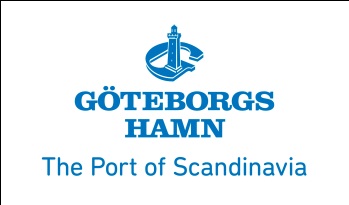         för att hämta/lämna import/exportgods/tomma enheter/fordoni Göteborgs HamnFöljande Kriterier måste uppfyllas för att erhålla ett passerkort:1. Fullständigt ifylld ansökan  2. Genomförd trafikinformation/säkerhetsfilm (denna del utförs på plats) Passerkortet lämnas ut efter att (säkerhetsfilmen) är seddSkicka ansökan via epost till passerkort@portgot.se.FöretagOrganisationsnrOrganisationsnrOrganisationsnrPostadressPostnr, postortPostnr, postortPostnr, postortTelefonnrFaxnrFaxnrFaxnrNamn på kontaktperson för ’dagliga frågor’ (1 pers/ftg)  e-mailadresse-mailadresse-mailadressHar behörighet till distansavisering för godstransporter i APMTHar behörighet till distansavisering för godstransporter i APMT Ja NejHar behörighet till distansavisering för godstransporter i Älvsborg RoroHar behörighet till distansavisering för godstransporter i Älvsborg Roro Ja NejHar ej behörighet till distansavisering men kör distansaviserat gods för . . .Företag (åkare):	Kontaktperson:	Tfn: Har ej behörighet till distansavisering men kör distansaviserat gods för . . .Företag (åkare):	Kontaktperson:	Tfn: Har ej behörighet till distansavisering men kör distansaviserat gods för . . .Företag (åkare):	Kontaktperson:	Tfn: Har ej behörighet till distansavisering men kör distansaviserat gods för . . .Företag (åkare):	Kontaktperson:	Tfn: Vi söker passerkort för nedanstående personerVi söker passerkort för nedanstående personerVi söker passerkort för nedanstående personerVi söker passerkort för nedanstående personerVi söker passerkort för nedanstående personerKortanvändareIDnr / PersonnrTelefonnrReg.nrPort: 2, 3, 4, 6